Publicado en Madrid el 13/01/2022 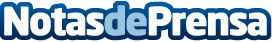 LISA Seguros Inteligentes amplía capital en 2022 para alcanzar 40.000 pólizas y primas por cuatro millonesSus ratios de crecimiento durante el pasado año demuestran la fortaleza de la compañía para convertirse en un referente como Insurtech de seguros embebidos y procesos 100% digitalesDatos de contacto:Pilar AndradeCEO609 836 000Nota de prensa publicada en: https://www.notasdeprensa.es/lisa-seguros-inteligentes-amplia-capital-en Categorias: Nacional Finanzas Emprendedores E-Commerce Seguros http://www.notasdeprensa.es